Н А К А З26.02.2018                                                                                                      №63Про направлення на курсипідвищення кваліфікації  педагогічних працівників Відповідно до  Законів України «Про освіту», «Про загальну середню освіту», пункту 1.8 Типового положення про атестацію педагогічних працівників, затвердженого наказом Міністерства освіти і науки України від 06.10.2010 №930 (зі змінами), замовлень від закладів освіти району на курси підвищення кваліфікації педагогічних працівників при КВНЗ «Харківська академія неперервної освіти», листа КВНЗ «Харківська академія неперервної освіти» від 26.12.2017 №1234  «Про підвищення кваліфікації керівних кадрів та педагогічних працівників навчальних закладів області на ІІ півріччя 2017/2018 навчального року» з метою професійного розвитку та підвищення кваліфікації педагогічних  працівників закладів освіти районуН А К А З У Ю:1. Направити педагогічних працівників на курси підвищення кваліфікації до Центру професійного розвитку працівників освіти КВНЗ «Харківська академія неперервної освіти» з відривом від освітнього процесу:05.03.2018-07.03.2018;  26.03.2018-30.03.2018 05.03.2018-07.03.2018;  26.03.2018-29.03.2018 19.03.2018 -23.03.2018;  10.04.2018-13.04.20182. Головному бухгалтеру  централізованої бухгалтерії Управління освіти Іголкіній Т.І. заробітну плату вищеназваних працівників під час проходження ними курсів підвищення кваліфікації проводити згідно з діючим законодавством України.   3. Завідувачу лабораторії комп’ютерних технологій в освіті Остапчук С.П. розмістити цей наказ на сайті Управління освіти.До 01.03.20184. Контроль за виконанням наказу покласти на заступника начальника Управління освіти Прохоренко О.В.Начальник Управління освіти	                               	    О.С.Нижник(оригінал підписано)З наказом ознайомлені:Прохоренко О.В.Іголкіна Т.І.Остапчук С.П.	Стецко О.М.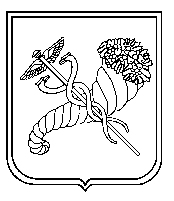 № з/пПІБ педагогічного працівникаНапрямЗаклад освіти Клімова-Савченко Інна ОлександрівнаВихователі ДНЗ ДНЗ №420Сарафанова Марина ВолодимирівнаВихователі ДНЗ ДНЗ № 13Мірошниченко Юлія ГригорівнаОбр. мистецтво та худ. культураХЗОШ №48Білобжицький Валерій ВікторовичХарківщинознавствоХГ №34Болховецька Наталія ВіленівнаХарківщинознавствоХЗОШ №7Бахметьєва Наталія ВолодимирівнаІнформатика в початковій школіХГ №12Змієнко Дмитро ОлексійовичХарківщинознавствоХЗОШ №35Пилипко Євген ВолодимировичХарківщинознавствоХСШ №66Борзосєков Сергій ОлександровичПравознавствоХЗОШ №53Шморгун Тетяна МиколаївнаЗахист Вітчизни (навчання дівчат)ХГ №12Сербіненко Ольга СергіївнаЗахист Вітчизни (навчання дівчат)ХЗОШ №7Ізотова Галина ВолодимирівнаОснови здоров’я ХЗОШ №53№ з/пПІБ педагогічного працівникаНапрямЗаклад освітиКовалевська Валерія МиколаївнаВихователі ДНЗ (розвивальні технології)ДНЗ №420Кулієва Віра ПавлівнаВихователі ДНЗ (розвивальні технології)ДНЗ №253Ступак Наталія ЮріївнаВихователі ГРВ ДНЗДНЗ №441Коренська Тетяна ВалентинівнаВихователі ГРВ ДНЗДНЗ №13Польшина Дарія ОлексіївнаАнглійська моваХГ №34Волкова Ірина МиколаївнаПедагоги-організаториХЗОШ №53Литвинов Іван ІвановичПедагоги-організаториХЗОШ №10Булигіна Олена ДмитрівнаПочаткові класиХГ №34Ткаченко Надія СтепанівнаМатематикаХВ(З)Ш №3Шингарьова Маргарита ВолодимирівнаМатематикаХЗОШ №7Воропаєв Євгеній ПавловичКерівники гуртків ПНЗЦДЮТ №7